(A1) Planowane kierunkowe wykłady specjalizacyjne  –  Planned specialization oriented lectures (A2) Planowane inne wykłady specjalizacyjne  –  Planned other specialization lectures Należy wskazać 3 wykłady i uzyskać minimum 6 ECTS w trakcie pierwszych trzech lat nauki w Szkole zaliczając egzaminami poniższe wykłady / A minimum of 6 ECTS should be obtained during the first three years of studying by passing the exams.Planowane szkolenia specjalizacyjne  – Planned specialization training(C1)  Planowane Seminaria specjalizacyjne – Planned specialization seminars(C2) Planowane seminaria specjalizacyjne poza IChO PAN – Planned Specialization seminars external to IOC PAS(D) Planowane zajęcia pozaspecjalizacyjne (w tym szkolenia z zakresu umiejętności miękkich) -  Planned additional classes (beyond specializations, incl. soft-skill lectures or trainings)Harmonogram realizacji programu w pierwszym roku kształcenia 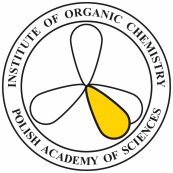                  First-year schedule for curriculum classes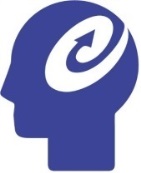 Warszawska Szkoła Doktorska Nauk Ścisłych i Biomedycznych – Warsaw PhD School in Natural and Biomedical SciencesInstytut Chemii Organicznej PAN –  Institute of Organic Chemistry, PASHarmonogram realizacji programu w pierwszym roku kształcenia                  First-year schedule for curriculum classesWarszawska Szkoła Doktorska Nauk Ścisłych i Biomedycznych – Warsaw PhD School in Natural and Biomedical SciencesInstytut Chemii Organicznej PAN –  Institute of Organic Chemistry, PASData:	Pierwsza wersja:	Aktualizacja:(Date): 	(First version): 	(Update): Data:	Pierwsza wersja:	Aktualizacja:(Date): 	(First version): 	(Update): Dziedzina:	                                       (Field)                                                          Nr ORCID:	(ORCID number)Data rozpoczęcia studiów:                       Dyscyplina:(Enrolment date):                                                 (Discipline):……………………………………………………………………………….                                Promotor  (Supervisor)……………………………………………………………………...                          Drugi promotor , promotor pomocniczy                           (2nd Supervisor / Auxiliary supervisor)Lp.  (No.)Tytuł wykładu(Lecture title)Semester (semester)ECTS1Mechanizmy reakcji organicznych / Organic Reaction Mechanism 22Metody syntezy organicznej / Methods in organic synthesis2Suma ECTS                                                                                                                                                         (ECTS credits)Suma ECTS                                                                                                                                                         (ECTS credits)Suma ECTS                                                                                                                                                         (ECTS credits)Lp.  (No.)Tytuł wykładu(Lecture title)Semester (semester)ECTS123Suma ECTS                                                                                                                                                         (ECTS credits)Suma ECTS                                                                                                                                                         (ECTS credits)Suma ECTS                                                                                                                                                         (ECTS credits)Lp.  (No.)Temat szkolenia(Topic of the training)Semester (semester)ECTS1.Szkolenia indywidualne pod kierunkiem promotora (1 semestr) /Training in laboratory (1st semester)1Suma ECTS                                                                                                                                                         (ECTS credits)Suma ECTS                                                                                                                                                         (ECTS credits)Suma ECTS                                                                                                                                                         (ECTS credits)Lp.  (No.)Nazwa seminarium (Seminar details)Semester (semester)ECTS1.Seminaria wstępne dla I roku / Introductory seminars for the first year12.Seminarium Doktoranckie II semestr / Doctoral Seminar 2nd semester13.Regularne uczęszczanie na seminaria organizowane w IChO PAN w trakcie 4 lat nauki w szkole / Regular attendance at IOC PAS seminars for four years of studying24.Udział w seminariach grup badawczych / Participation in research group seminars2Suma ECTS                                                                                                                                                         (ECTS credits)Suma ECTS                                                                                                                                                         (ECTS credits)Suma ECTS                                                                                                                                                         (ECTS credits)Nazwa seminarium, instytucjaSeminar details: name, institutionLiczba godzin  (Number of hours)Semester (semester)ECTSSuma ECTS                                                                                                                                                         (ECTS credits)Suma ECTS                                                                                                                                                         (ECTS credits)Suma ECTS                                                                                                                                                         (ECTS credits)Lp.  (No.)Temat (Topic)Liczba godzin  (Number of hours)Semester(semester)ECTSSuma ECTS                                                                                                                                                         (ECTS credits)Suma ECTS                                                                                                                                                         (ECTS credits)Suma ECTS                                                                                                                                                         (ECTS credits)Suma ECTS                                                                                                                                                         (ECTS credits)